ЧЕРКАСЬКА МІСЬКА РАДА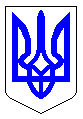 ЧЕРКАСЬКА МІСЬКА РАДАВИКОНАВЧИЙ КОМІТЕТРІШЕННЯВід 14.06.2018 № 479Про організацію сезонної  торгівлі баштанними культурамина території м. Черкаси у 2018 роціЗ метою організації сезонної торгівлі баштанними культурами на території міста, упорядкування та облаштування об’єктів торгівлі для належного забезпечення умов праці суб’єктів господарювання, розглянувши звернення комунального підприємства «Черкаські ринки» (вх. № 35916-Я від 22.05.2018) з урахуванням узгодженого з департаментом архітектури та містобудування переліком місць торгівлі, керуючись рішеннями Черкаської міської ради від 05.04.2012 № 3-753 «Про затвердження схеми розміщення тимчасових споруд в м. Черкаси та внесення змін до рішень Черкаської міської ради», від 15.03.2017 № 2-1799 «Про внесення змін до рішення Черкаської міської ради від 19.08.2014 № 2-40 «Про встановлення мораторію на розміщення тимчасових споруд», від 09.07.2010 № 5-821 «Про затвердження Порядку укладання договорів про пайову участь в утриманні об’єктів благоустрою міста», відповідно до підпункту 8 пункту «а» статті 30 Закону України «Про місцеве самоврядування в Україні» виконавчий комітет Черкаської міської радиВИРІШИВ:1. Комунальному підприємству «Черкаські ринки»:1.1. Організувати з 09 липня до 16 вересня 2018 року сезонну торгівлю баштанними культурами на території міста Черкаси у місцях згідно з додатком 1.1.2. Забезпечити оформлення місць сезонної торгівлі баштанними культурами згідно з додатком 2.1.3. Укласти договори про пайову участь в утриманні об’єктів благоустрою міста у місцях здійснення сезонної торгівлі баштанними культурами. 1.4. Утримувати місця здійснення торгівлі баштанними культурами в належному санітарному стані.2. Установити режим роботи об’єктів торгівлі баштанними культурами з 8-00 до 20-00 години. 3. Контроль за виконанням рішення покласти на директора департаменту економіки та розвитку Черкаської міської ради Удод І.І.Міський голова                                                                                       А. В. БондаренкоДодаток 1ЗАТВЕРДЖЕНОрішення виконавчого комітетувід______________№_______Перелік місцьсезонної торгівлі баштанними культурами на території м. Черкаси у 2018 році    Директор департаменту    економіки та розвитку                                                                                      І. І. УдодДодаток 2ЗАТВЕРДЖЕНОрішення виконавчого комітетувід______________№_______Зразок оформлення місця сезонної торгівлі баштанними культурами на території м. Черкаси у 2018 році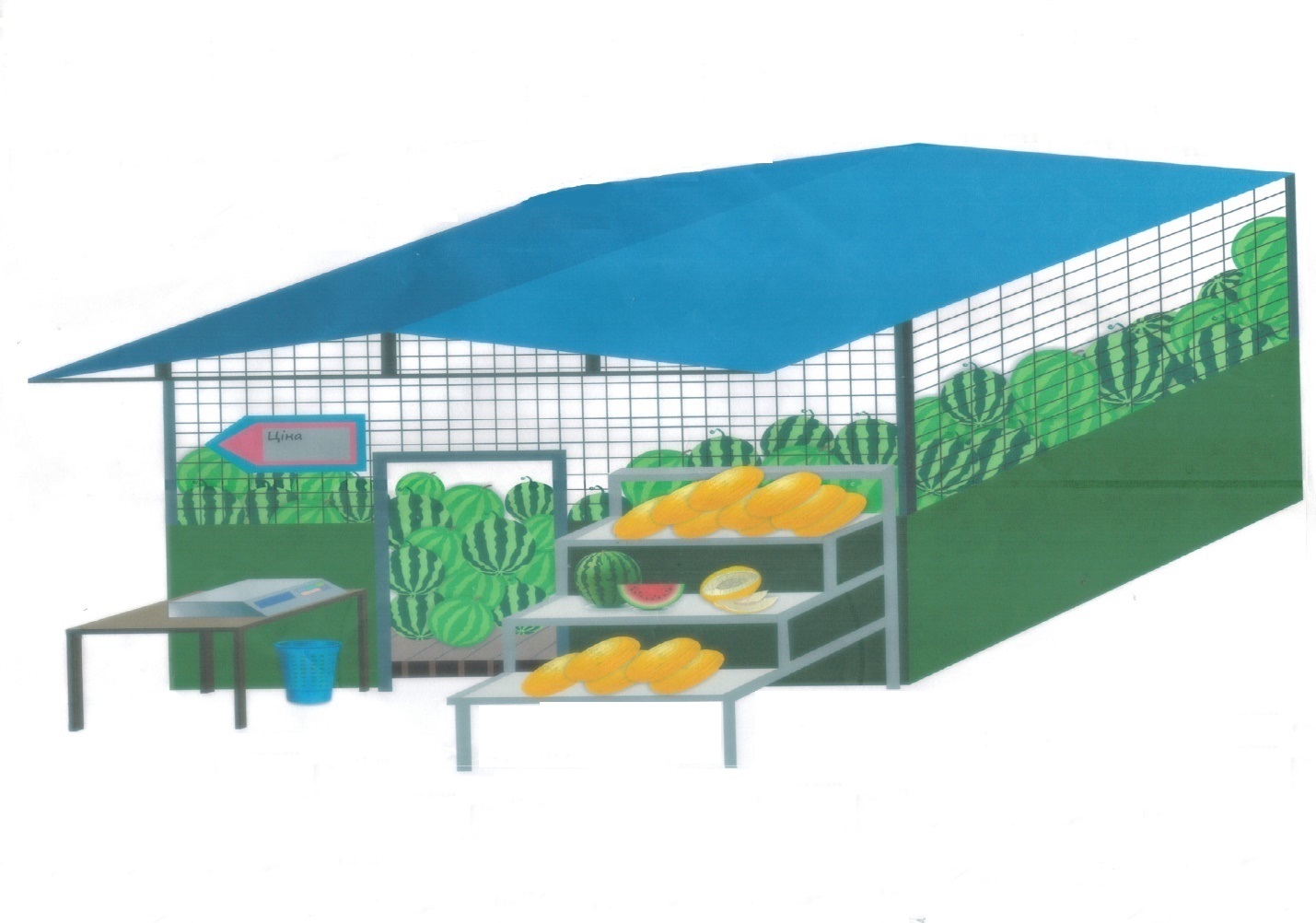     Директор департаменту    економіки та розвитку                                                                                      І. І. Удод№з/пАдреса місця торгівліПлоща місцяторгівлі, м21Вулиця В’ячеслава Чорновола біля будівлі № 54102На розі вулиць Гагаріна та Богдана Хмельницького103В районі вулиць Гагаріна та Припортової104На розі вулиць Гоголя та В’ячеслава Чорновола105Вулиця Гоголя біля будівлі № 578106Вулиця Дахнівська біля будинку № 25107В районі вулиці Добровольського та бульвару Шевченка (площа 700-річчя Черкас)108На розі вулиць Надпільної та Новопречистенської109На розі вулиць Нарбутівської та Юрія Іллєнка1010На розі вулиць  Нижньої Горової та Сергія Амброса1011Вулиця Онопрієнка біля будинку № 21012Вулиця Припортова біля будівлі № 181013Вулиця Припортова біля будівлі № 341014Вулиця 30-річчя Перемоги біля будівлі № 22/11015Вулиця 30-річчя Перемоги біля будівлі № 361016На розі вулиць Руставі та Тараскова 1017На розі вулиць Різдвяної та Сергія Амброса1018Вулиця Різдвяна біля будівлі № 591019Вулиця Сержанта Смірнова біля будівлі № 61020Вулиця Сумгаїтська біля будівлі № 691021На розі вулиць Симиренківської та Нарбутівської1022На розі вулиць Самійла Кішки та проспекту Хіміків1023На розі вулиць Смілянської та Вернигори1024На розі вулиць Тараскова та Героїв Майдану1025На розі вулиці Університетської та бульвару Шевченка1026Вулиця Чигиринська біля будівлі № 1110